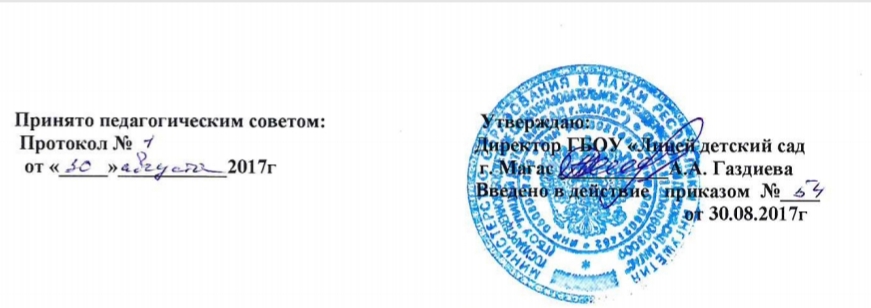 ПОЛОЖЕНИЕ об общем собрании работников 1. Общие положения	1.1. Общее собрание работников (далее  - Общее собрание) Государственного бюджетного общеобразовательного учреждения «Лицей детский сад г. Магас» (далее – Школа) является органом самоуправления. 	1.2. Общее собрание создается в целях развития и совершенствования образовательной деятельности Школы, а также расширения коллегиальных, демократических форм управления на основании Устава Школы. 1.3. Основной задачей Общего собрания является коллегиальное решение важных вопросов жизнедеятельности трудового коллектива Школы. 1.4. Общее собрание  работает в тесном контакте с другими органами школьного самоуправления, а также с различными организациями и социальными институтами вне Школы, являющимися социальными партнёрами в реализации образовательных целей и задач Школы. 1.5. В своей деятельности Общее собрание руководствуется действующим законодательством, Уставом  Школы. 2. Компетенция	Общее собрание имеет право:Рассматривать новую редакцию Устава, изменения и дополнения в Устав Школы.Обсуждать и принимать:Коллективный договор,Правила внутреннего трудового распорядка, Положение об организации работы по охране труда и обеспечению безопасности образовательного процесса,Положение об административно-общественном контроле по охране труда в Школе, Положение о порядке и условиях предоставления педагогическим работникам Школы длительного отпуска сроком до одного года;Положение о системе оплаты труда и стимулировании работников;Положение о распределении стимулирующей части фонда оплаты труда работников Школы;Положение  о работе  с персональными данными;иные локальные акты Школы, содержащие нормы трудового права.Заслушивать отчёт директора Школы о выполнении Коллективного договора.Выдвигать коллективные требования работников Школы.Определять численность и сроки полномочий комиссии по трудовым спорам, избрать её членов.Избирать полномочных представителей для проведения консультаций с администрацией Школы по вопросам принятия локальных нормативных актов, содержащих нормы трудового права, и для участия в разрешении коллективного трудового спора.Выдвигать кандидатов  в Совет Школы один раз в год. 3. Состав и порядок работыВ состав Общего собрания входят все сотрудники, для которых Школа является основным местом работы. Общее собрание собирается директором Школы не реже двух раз в течение  учебного года.Внеочередной созыв Общего собрания может произойти по требованию директора Школы или по заявлению 1/3 членов Общего собрания поданному в письменном виде.Общее собрание считается правомочным, если на нем присутствует не менее двух третей списочного состава работников Школы.Общее собрание ведет председатель, избираемый из числа участников. На Общем собрании избирается также секретарь, который ведет всю документацию и сдает ее в архив в установленном порядке. Председатель и секретарь Общего собрания избираются сроком на один учебный год.Решения принимаются открытым голосованием. Решение Общего собрания считается принятым, если за него проголосовало не менее половины, присутствующих на собрании. При равном количестве голосов решающим является голос председателя Общего собрании.Решения Общего собрания, принятые в пределах его полномочий и в соответствии с законодательством, после утверждения его директором Школы являются обязательными для исполнения всеми участниками образовательного процесса.Все решения Общего собрания своевременно доводятся до сведения всех участников образовательного процесса. 4. Документация и отчётностьЗаседания Общего собрания протоколируются. Протоколы подписываются председателем и секретарем.Документация Общего собрания постоянно хранится в делах Школы и передается по акту.